Using the Internet During the past few weeks we have all been asked to stay at home and reduce our social contact. Have you or members of your family found the internet helpful during this time? Use the tablet screen below to write in as many things that you can think of that you or members of your household have used the internet for during this time: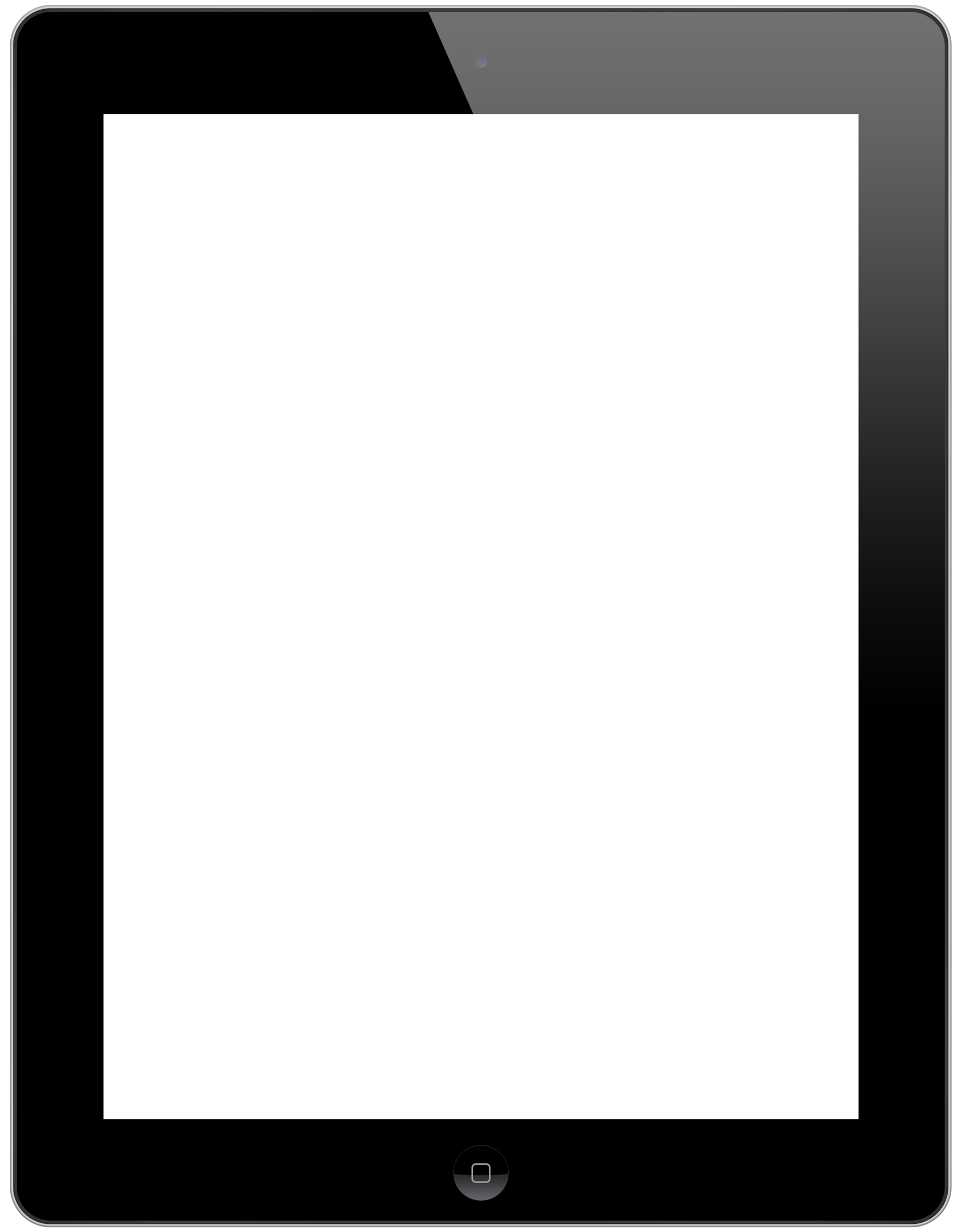 